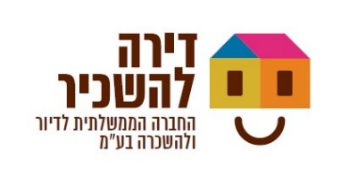 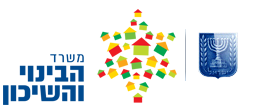 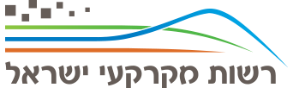 דחיית מועדיםמכרז מקווןהזמנה לקבלת הצעות במכרז פומבי לרכישת זכויות חכירה להקמת מתחם מגורים הכולל 144 יח"ד לבניה רוויה, מתוכן 72 יח"ד למטרת השכרה לטווח ארוך למשך 15 שנה, ו-72 יח"ד למכירה מיידית, בתוספת שטחי מסחר בהיקף של כ-500 מ"ר, ולניהול ולהפעלה של פרויקט דירה להשכיר במתחם בחצור הגלילית, שכונת נווה חןמכרז מספר צפ/16/2023דירה להשכיר – החברה הממשלתית לדיור ולהשכרה בע"מ ביחד עם רשות מקרקעי ישראל ומשרד הבינוי והשיכון  מודיעים בזאת על דחיית מועדים כמפורט להלן:את חוברת המכרז ניתן להוריד מאתר הרשות החל מתאריך 17/05/2023.המועד האחרון להגשת ההצעות הינו עד לתאריך 26/06/2023 בשעה 12:00 בצהריים  בדיוק.ביתר תנאי המכרז שפורסמו לא חל כל שינוי.